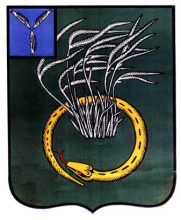 АДМИНИСТРАЦИЯ  ПЕРЕЛЮБСКОГО МУНИЦИПАЛЬНОГО РАЙОНА  САРАТОВСКОЙ ОБЛАСТИПОСТАНОВЛЕНИЕот   23  марта  2022 года  № 82с. ПерелюбОб утверждении Положения о Почетной грамоте, Благодарности и Благодарственном письме главы Перелюбского муниципального районаСаратовской области      В соответствии с Федеральным законом от 06.10.2003 N 131-ФЗ "Об общих принципах организации местного самоуправления в Российской Федерации", на основании Устава  Перелюбского муниципального района Саратовской области, ПОСТАНАВЛЯЮ:      1. Утвердить положение о Почетной грамоте главы Перелюбского муниципального района Саратовской области согласно приложению № 1.      2. Утвердить положение о Благодарности главы Перелюбского муниципального района Саратовской области согласно приложению № 2.      3. Утвердить положение о Благодарственном письме главы Перелюбского муниципального района Саратовской области согласно приложению № 3.      4. Настоящее постановление вступает в силу со дня его подписания. 5. Контроль за исполнением настоящего постановления возложить на заместителя главы администрации муниципального района по вопросам социальной сферы, руководителя аппарата.Глава Перелюбскогомуниципального района                                                             Н.Г. СавельевПриложение № 1к постановлению администрацииПерелюбского муниципального районаСаратовской областиот 23 марта 2022 г. № 82Положение
о Почетной грамоте главы Перелюбского муниципального района Саратовской области1. Общие положения1.1. Настоящее Положение устанавливает порядок представления к награждению Почетной грамотой главы Перелюбского муниципального района Саратовской области.1.2. Почетная грамота главы Перелюбского муниципального района Саратовской области (далее Почетная грамота) является поощрением за особые заслуги в развитии социальной, экономической, культурной сфер, местного самоуправления Перелюбского муниципального района Саратовской области, осуществление мер по обеспечению законности, прав и свобод граждан и другие заслуги (достижения) перед Перелюбским муниципальным районом.1.3. Почетной грамотой могут награждаться граждане Российской Федерации, юридические лица,  лица без гражданства, а также иностранные граждане, проработавшие в организации, возбудившей ходатайство, не менее 3 лет.1.4. Глава Перелюбского муниципального района Саратовской области рассматривает представленные документы о награждении Почетной грамотой и принимает соответствующее решение, которое в случае положительного результата оформляется распоряжением.2. Порядок представления и оформления документов к награждению2.1. Для рассмотрения вопроса о награждении Почетной грамотой представляются следующие документы:- для граждан - ходатайство о награждении Почетной грамотой, содержащее конкретные причины и мотивы, занимаемую должность и предполагаемую дату награждения;- для организаций - ходатайство о награждении Почетной грамотой, содержащее конкретные сведения об участии в развитии района, обеспечении прав и свобод граждан, формировании и укреплении социальной и экономической стабильности на территории Перелюбского муниципального района Саратовской области.2.2. При представлении ходатайства о награждении Почетной грамотой следует руководствоваться настоящим Положением и необходимо учитывать:- стаж работы представляемого к награждению в организации. Независимо от стажа работы награждаются граждане, проявившие личное мужество и высокопрофессиональное мастерство при спасении людей, техники, объектов в чрезвычайных ситуациях и при ликвидации их последствий;- повторное награждение за новые заслуги, возможно, не ранее чем через 3 года после предыдущего;- в случае приурочивания награждения к юбилейным датам считать последними:для юридических лиц - 10 и каждые последующие 10 лет со дня основания;для физических лиц - 30 и каждые последующие 5 лет со дня рождения.Обязательным условием награждения Почетной грамотой предприятий, учреждений, организаций и их руководителей (директора, главного бухгалтера, главного экономиста) является представление справки об отсутствии задолженности по заработной плате работникам, а также справки об отсутствии задолженности по платежам в бюджеты разных уровней и во внебюджетные фонды.2.3. Ходатайство представляется в администрацию Перелюбского муниципального района Саратовской области за 15 дней до предполагаемой даты награждения.2.4. Предприятия и организации всех форм собственности для награждения граждан оформляют наградной лист и характеристику на награждаемого по форме согласно приложению № 1.  2.5. Для награждения предприятий, организаций, коллективов предоставляются только ходатайство и характеристика.2.6. Характеристика должна отражать личные заслуги награждаемого, вклад в развитие района, отрасли и содержать конкретные показатели, сведения о трудовой и иной деятельности.2.7. К наградному листу прилагаются сведения о награждениях (поощрениях) представляемого к награждению (выписка из трудовой книжки, личного дела) за последние 3 года, заверенные печатью и подписью руководителя кадровой службы организации по форме согласно приложению.             2.8. Оформленные наградной лист к Почетной грамоте, ходатайство, характеристика и другие необходимые документы для решения вопроса о награждении документы передаются главе Перелюбского муниципального района на рассмотрение.2.9. Решение о награждении принимается главой Перелюбского муниципального района. 2.10. Подписанные главой Перелюбского муниципального района документы передаются в отдел по делопроизводству, информационной политики и межведомственного взаимодействия администрации Перелюбского муниципального района для дальнейшего оформления соответствующих документов.2.11. О награждении Почетной грамотой издается распоряжение администрации Перелюбского муниципального района.Материалы, поступившие с неполным комплектом документов, нарушением установленных требований или сроков представления, к рассмотрению не принимаются.3. Порядок вручения Почетной грамоты3.1. Вручение Почетной грамоты производится главой Перелюбского муниципального района.3.2. По поручению главы Перелюбского муниципального района и от его имени награды могут вручать заместители главы администрации Перелюбского муниципального района и другие уполномоченные лица.3.3. Вручение награды осуществляется на торжественном мероприятии, на которое приглашается награждаемый или, при невозможности присутствия награждаемого, его доверенное лицо.Приложение № 1 к положению о Почетной грамоте главы Перелюбского                                                                                                     муниципального района Саратовской областиНаградной лист к Почетной грамоте главы Перелюбского муниципального района     1. Фамилия, имя, отчество __________________________________________     2. Должность, место работы, телефон (рабочий): ______________________________________________________________________________________________         (точное наименование предприятия, объединения, учреждения,_________________________________________________________________________                    организации, министерства, ведомства)     3. Дата рождения: __________________________________________________     4. Домашний адрес, телефон: ________________________________________     5. Общий стаж работы _______________________________________________     6.Стаж работы в данном коллективе: ___________________________________Руководитель предприятия,учреждения, организации,органа местного самоуправления _______________ __________________________                                                                 (подпись)               (фамилия и инициалы)     М.П.Согласовано: ____________________________________________________________(заместитель главы администрации Перелюбского муниципального района по вопросам социальной сферы, руководитель аппарата)___________________ _____________________________________________________              (подпись)                     (фамилия и инициалы)     7. Характеристика с указанием конкретных  заслуг  представленного  кнаграждению _____________________________________________________________     8. Сведения о предыдущих поощрениях и награждениях представляемого кнаграждению (сведения предоставляются за последние 3 года).Руководитель кадровойслужбы организации    ______________ ____________________________________                         (подпись)          (фамилия и инициалы)     М.П.Примечание:   при   оформлении   наградного  листа   сокращения   недопускаются.Приложение 2к постановлению администрацииПерелюбского муниципального районаСаратовской областиот 23 марта 2022 г. № 82Положение
о Благодарности главы Перелюбского муниципального района Саратовской области1. Общие положения1.1. Настоящее Положение устанавливает порядок представления к награждению Благодарностью главы Перелюбского  муниципального района.1.2. Благодарностью главы Перелюбского  муниципального района (далее - Благодарность) награждаются граждане, а также трудовые коллективы предприятий, организаций и учреждений (независимо от форм собственности).1.3. Основанием для награждения Благодарностью являются активное участие в общественной жизни Перелюбского муниципального района Саратовской области, значительный вклад или оказанная помощь в подготовке и проведении различных общественно-массовых мероприятий либо осуществление конкретных полезных дел в области промышленности, строительства, транспорта, науки, образования и воспитания, культуры, искусства и спорта, а также укрепление законности и правопорядка, обеспечение общественной безопасности и в связи с государственными и муниципальными праздниками, юбилейными датами.2. Порядок представления и оформления документов2.1. Благодарность объявляется лицам, проработавшим не менее одного года на предприятии, в учреждении, представивших ходатайство об объявлении Благодарности.2.2. Очередное объявление Благодарности производится за новые заслуги и достижения не ранее чем через год после предыдущего.2.3. При внесении предложений об объявлении Благодарности представляются следующие документы:- ходатайство об объявлении Благодарности.2.4. Ходатайство об объявлении Благодарности подается на имя главы Перелюбского муниципального района Саратовской области.Ходатайство оформляется на фирменном бланке с указанием полного наименования учреждения, предприятия, возбудившего ходатайство, фамилии, имени, отчества и должности награждаемого, а также с указанием причины, побудившей руководителя возбудить ходатайство. Ходатайство должно быть заверено печатью и подписью руководителя.Ходатайство на работников структурных подразделений администрации оформляется с указанием фамилии, имени, отчества и должности награждаемого, а также с указанием причины, побудившей возбудить ходатайство. 2.5. Ходатайство представляется не позднее чем за 15 дней до объявления Благодарности.Материалы, поступившие с неполным комплектом документов, нарушением установленных требований или сроков представления, к рассмотрению не принимаются.2.6. Решение об объявлении Благодарности принимается главой Перелюбского муниципального района и оформляется распоряжением администрации Перелюбского муниципального района.3. Порядок врученияБлагодарность объявляет глава Перелюбского муниципального района.По поручению главы Перелюбского муниципального района и от его имени Благодарность главы Перелюбского муниципального района могут объявить:- заместители главы администрации Перелюбского муниципального района;- руководители предприятий и учреждений.Приложение 3к постановлению администрацииПерелюбского муниципального районаСаратовской областиот 23 марта 2022 г. № 82Положение
о Благодарственном письме главы Перелюбского муниципального района1. Общие положения1.1. Настоящее Положение устанавливает порядок предоставления к награждению Благодарственным письмом главы Перелюбского муниципального района.1.2. Благодарственное письмо главы Перелюбского муниципального района (далее - Благодарственное письмо) является формой поощрения граждан, трудовых коллективов предприятий, организаций, учреждений, расположенных и осуществляющих свою деятельность на территории Перелюбского муниципального района Саратовской области (независимо от форм собственности), за активное участие в общественной жизни Перелюбского муниципального района Саратовской области, оказанную помощь в подготовке и проведении различных общественно-массовых мероприятий, за осуществление конкретных полезных дел в области промышленности, строительства, транспорта, науки, образования и воспитания, культуры, искусства и спорта, а также за эффективное осуществление мероприятий по обеспечению законности, правопорядка и общественной безопасности, внесение пожертвований на социальную поддержку малообеспеченных граждан, строительство и реконструкцию социально значимых объектов и памятников культуры Перелюбского района Саратовской области, занятие призовых мест в профессиональных смотрах, конкурсах, фестивалях, проводимых в Перелюбском муниципальном районе Саратовской области и за его пределами.2. Порядок предоставления и оформления документов к награждению2.1. Для рассмотрения вопроса о награждении Благодарственным письмом представляются следующие документы:- для граждан - ходатайство о награждении Благодарственным письмом, содержащее конкретные причины и мотивы, занимаемую должность и предполагаемую дату награждения;- для организаций - ходатайство о награждении Благодарственным письмом, содержащее конкретные сведения об участии в развитии района, обеспечении прав и свобод граждан, формировании и укреплении социальной и экономической стабильности на территории Перелюбского муниципального района;- характеристику на награждаемого Благодарственным письмом, которая должна отражать его личные заслуги, вклад в развитие района, отрасли и содержать конкретные показатели.2.2. Характеристика и ходатайство о награждении Благодарственным письмом готовится предприятиями, учреждениями, организациями, начальниками управлений, отделов администрации Перелюбского муниципального района.2.3. Ходатайство должно содержать обоснование представления к поощрению Благодарственным письмом и быть подписано руководителем организации, предприятия, учреждения и заверено печатью предприятия, учреждения, организации. 2.4. Подписанные главой Перелюбского муниципального района документы передаются в отдел по делопроизводству, информационной политики и межведомственного взаимодействия администрации Перелюбского муниципального района.3. Порядок вручения Благодарственного письма3.1. Вручение Благодарственного письма производится главой Перелюбского муниципального района.По поручению главы Перелюбского муниципального района и от его имени Благодарственное письмо главы Перелюбского муниципального района могут объявить:- заместители главы администрации Перелюбского муниципального района;- руководители предприятий и учреждений.N п/пДата (число, месяц, год)Сведения о награждениях государственными, (ведомственными), областными, отраслевыми наградами, поощрениями муниципальных образований, предприятий, учрежденийНа основании чего внесена запись (документ, его дата и N)